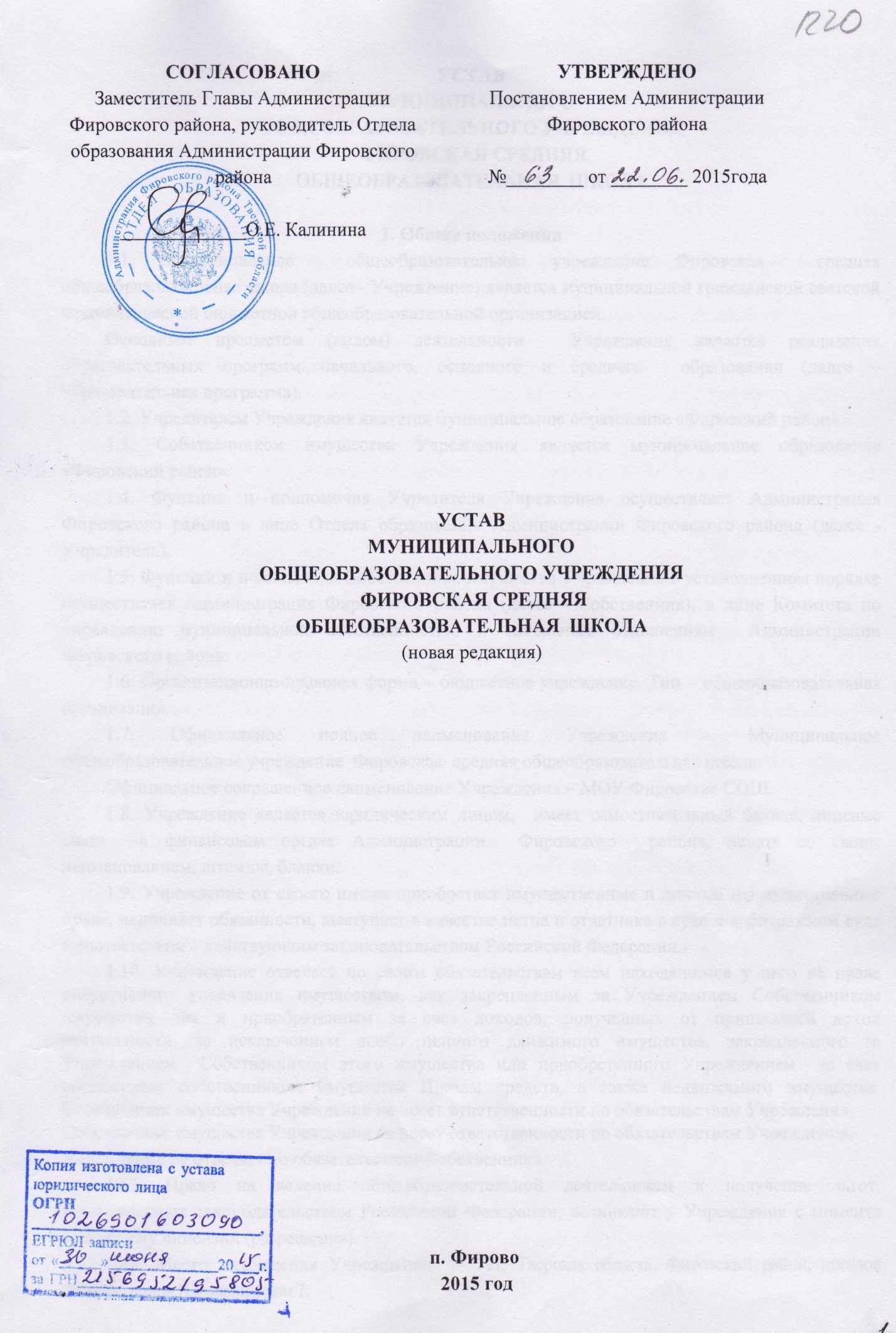 УСТАВ МУНИЦИПАЛЬНОГО  
ОБЩЕОБРАЗОВАТЕЛЬНОГО УЧРЕЖДЕНИЯ ФИРОВСКАЯ СРЕДНЯЯ  ОБЩЕОБРАЗОВАТЕЛЬНАЯ  ШКОЛА 1. Общие положения1.1. Муниципальное  общеобразовательное учреждение Фировская  средняя общеобразовательная школа (далее - Учреждение) является муниципальной гражданской светской некоммерческой бюджетной общеобразовательной организацией.Основным предметом (видом) деятельности  Учреждения является реализация образовательных программ начального, основного и среднего  образования (далее – образовательная программа).1.2. Учредителем Учреждения является муниципальное образование «Фировский район».1.3. Собственником имущества Учреждения является муниципальное образование «Фировский район».1.4. Функции и полномочия Учредителя Учреждения осуществляет Администрация Фировского района в лице Отдела образования Администрации Фировского района (далее - Учредитель).1.5. Функции и полномочия Собственника имущества Учреждения в установленном порядке осуществляет Администрация Фировского района (далее - Собственник), в лице Комитета по управлению муниципальной собственностью и земельным отношениям  Администрации Фировского района.1.6. Организационно-правовая форма – бюджетное учреждение. Тип – общеобразовательная организация.1.7. Официальное полное наименование Учреждения – Муниципальное  общеобразовательное учреждение  Фировская  средняя общеобразовательная школа.Официальное сокращенное наименование Учреждения – МОУ Фировская СОШ.1.8. Учреждение является юридическим лицом,  имеет самостоятельный баланс, лицевые счета  в финансовом органе Администрации  Фировского  района, печать со своим наименованием, штампы, бланки.1.9. Учреждение от своего имени приобретает имущественные и личные неимущественные права, исполняет обязанности, выступает в качестве истца и ответчика в суде и арбитражном суде в соответствии с действующим законодательством Российской Федерации.1.10. Учреждение отвечает по своим обязательствам всем находящимся у него на праве оперативного управления имуществом, как закрепленным за Учреждением Собственником имущества, так и приобретенным за счет доходов, полученных от приносящей доход деятельности, за исключением особо ценного движимого имущества, закрепленного за Учреждением  Собственником этого имущества или приобретенного Учреждением  за счет выделенных собственником имущества Школы средств, а также недвижимого имущества. Собственник имущества Учреждения не несет ответственности по обязательствам Учреждения.Собственник имущества Учреждения не несет ответственности по обязательствам Учреждения. Учреждение не отвечает по обязательствам Собственника1.11. Право на ведение общеобразовательной деятельности и получение льгот, установленных законодательством Российской Федерации, возникают у Учреждения с момента выдачи ему лицензии (разрешения).1.12. Место нахождения Учреждения: 172721, Тверская область, Фировский район, посёлок Фирово, улица Школьная, дом 7. Почтовый адрес Учреждения: 172721, Тверская область, Фировский район, посёлок Фирово, улица Школьная, дом 7.2.  Организация образовательного процесса2.1.Учреждение осуществляет образовательный процесс в соответствии с уровнем основных общеобразовательных программ:– начальное общее образование (нормативный срок освоения 4 года);– основное общее образование (нормативный срок освоения 5 лет);– среднее общее образование (нормативный срок освоения 2 года).2.2. Начальное общее образование направлено на формирование личности обучающегося, развитие его индивидуальных способностей, положительной мотивации и умений в учебной деятельности (овладение чтением, письмом, счетом, основными навыками учебной деятельности, элементами теоретического мышления, простейшими навыками самоконтроля, культурой поведения и речи, основами личной гигиены и здорового образа жизни).Основное общее образование направлено на становление и формирование личности обучающегося (формирование нравственных убеждений, эстетического вкуса и здорового образа жизни, высокой культуры межличностного и межэтнического общения, овладение основами наук, государственным языком Российской Федерации, навыками умственного и физического труда, развитие склонностей, интересов, способности к социальному самоопределению).Среднее общее образование направлено на дальнейшее становление и формирование личности обучающегося, развитие интереса к познанию и творческих способностей обучающегося, формирование навыков самостоятельной учебной деятельности на основе индивидуализации и профессиональной ориентации содержания среднего общего образования, подготовку обучающегося к жизни в обществе, самостоятельному жизненному выбору, продолжению образования и началу профессиональной деятельности.Организация образовательной деятельности по образовательным программам начального общего, основного общего и среднего общего образования может быть основана на дифференциации содержания с учетом образовательных потребностей и интересов обучающихся, обеспечивающих углубленное изучение отдельных учебных предметов, предметных областей соответствующей образовательной программы (профильное обучение).Начальное общее образование, основное общее образование, среднее общее образование являются обязательными уровнями образования. Обучающиеся, не освоившие основной образовательной программы начального общего и (или) основного общего образования, не допускаются к обучению на следующих уровнях общего образования. Требование обязательности среднего общего образования применительно к конкретному обучающемуся сохраняет силу до достижения им возраста восемнадцати лет, если соответствующее образование не было получено обучающимся ранее.2.3. Обучение и воспитание в Учреждении ведется на русском языке. 2.4. Наполняемость классов составляет 25 человек (не может превышать 25 человек). Исходя из категории учащихся с ограниченными возможностями здоровья их численность в классе (группе) не должна превышать 15 человек. В классах компенсирующего обучения количество обучающихся не должно превышать 20 человек.Пределы наполняемости классов-комплектов, групп продленного дня устанавливается в соответствии с нормативами действующих СанПиН.2.5.При наличии необходимых условий и средств возможно деление классов на группы с меньшей наполняемостью при проведении занятий по отдельным учебным предметам.2.6. Организация образовательного процесса в Учреждении осуществляется в соответствии с образовательными программами и расписаниями занятий. Расписание занятий утверждается приказом Директора по согласованию с Педагогическим советом и Советом школы. Формы организации образовательного процесса определяются Учреждением.2.7. Содержание образования в Учреждении определяется образовательными программами, утверждаемыми Учреждением самостоятельно. Основные образовательные программы в Учреждении разрабатываются на основе соответствующих примерных основных образовательных программ и обеспечивают достижение обучающимися результатов освоения основных образовательных программ, установленных соответствующими федеральными государственными образовательными стандартами.Содержание общего образования и условия организации обучения учащихся с ограниченными возможностями здоровья определяются адаптированной образовательной программой, а для инвалидов также в соответствии с индивидуальной программой реабилитации инвалида.2.8. С учетом потребностей и возможностей личности образовательные программы осваиваются в следующих формах обучения: очной, очно-заочной, заочной. Формы обучения по основной образовательной программе по каждому уровню образования определяются соответствующими федеральными государственными образовательными стандартами. Формы обучения по дополнительным образовательным программам определяются Учреждением самостоятельно.Допускается сочетание форм получения образования и форм обучения.Перевод обучающегося на получение образования в иной форме осуществляется в установленном порядке с согласия родителей (законных представителей).2.9. Учреждение обеспечивает занятия на дому с обучающимися по индивидуальному учебному плану в соответствии с заключением медицинской организации о состоянии здоровья и в письменной форме обращением родителей (законных представителей). Порядок организации освоения образовательных программ на дому регламентируется локальным актом Учреждения, разработанным на основании соответствующего нормативного правового акта субъекта Российской Федерации2.10. Учебный год начинается в Учреждении, как правило, 1 сентября и заканчивается в соответствии с учебным планом Учреждения. Начало учебного года может переноситься при реализации общеобразовательной программы в очно-заочной форме обучения не более чем на один месяц, в заочной форме обучения – не более чем на три месяца.В процессе освоения общеобразовательных программ учащимся предоставляются каникулы. Сроки начала и окончания каникул определяются Учреждением самостоятельно в соответствии с учебным планом.Для обучающихся первых классов в течение года устанавливаются дополнительные недельные каникулы.2.11. Режим занятий обучающихся устанавливается соответствующим локальным актом Учреждения.Учреждение работает с 8 час.30 мин.  в режиме пятидневной учебной недели в соответствии с расписанием занятий. Обучение в Учреждении  осуществляется с соблюдением санитарно-эпидемиологических требований.2.12. Пятидневная учебная неделя в Учреждении устанавливается с учетом максимально допустимой недельной нагрузки на одного обучающегося.Продолжительность урока во всех классах составляет (не превышает) 45 минут, за исключением 1 класса. Обучение в 1 классе осуществляется с соблюдением дополнительных требований, установленных СанПиН.2.13. Продолжительность перемен между уроками составляет 10 минут, большой перемены (после 2, 3, 4, 5 и 6 уроков) – 15 минут для приема пищи.2.14. Освоение общеобразовательной программы, в т. ч. отдельной части или всего объема учебного предмета, курса, дисциплины (модуля) общеобразовательной программы, сопровождается текущим контролем успеваемости и промежуточной аттестацией учащихся. Формы, периодичность и порядок проведения текущего контроля успеваемости и промежуточной аттестации учащихся определяются соответствующим Положением о формах, периодичности, порядке текущего контроля успеваемости и промежуточной аттестации обучающихся Учреждения.2.15. В Учреждении применяется форма и система оценивания, установленная локальным актом Учреждения.2.16. В 1 классе, а также по отдельным предметам (дисциплинам), в т. ч. разделам программ по решению педагогического совета Учреждения, допускается применение безотметочных и иных систем оценок успеваемости обучающихся. Данное решение доводится до сведения родителей (законных представителей) и обучающихся до начала следующего учебного года.2.17. В случае несогласия обучающегося, его родителей (законных представителей) с результатами промежуточной аттестации, а также с текущей оценкой знаний по предмету за четверть (триместр, полугодие) обучающийся (его родители или законные представители) имеет право на обращение в Комиссию по урегулированию споров Учреждения.2.18. Неудовлетворительные результаты промежуточной аттестации по одному или нескольким учебным предметам, курсам, дисциплинам (модулям) образовательной программы или непрохождение промежуточной аттестации при отсутствии уважительных причин признаются академической задолженностью.2.19. Ответственность за ликвидацию учащимися академической задолженности в течение следующего учебного года возлагается на их родителей (законных представителей).2.20. Обучающиеся, имеющие академическую задолженность, вправе пройти промежуточную аттестацию по соответствующим учебному предмету, курсу, дисциплине (модулю) не более двух раз в сроки, определяемые локальным актом Учреждения, в пределах одного года с момента образования академической задолженности. В указанный период не включаются время болезни обучающегося, нахождение его в академическом отпуске или отпуске по беременности и родам.2.21. Для проведения промежуточной аттестации во второй раз образовательной организацией создается комиссия.2.22. Обучающиеся, не прошедшие промежуточной аттестации по уважительным причинам или имеющие академическую задолженность, переводятся в следующий класс условно.2.23. Обучающиеся не ликвидировавшие в установленные сроки академической задолженности с момента ее образования, по усмотрению их родителей (законных представителей) оставляются на повторное обучение, переводятся на обучение по адаптированным образовательным программам в соответствии с рекомендациями психолого-медико-педагогической комиссии либо на обучение по индивидуальному учебному плану.2.24. Обучающиеся, не освоившие образовательную программу предыдущего уровня, не допускаются к обучению на следующей ступени общего образования.2.26. Освоение общеобразовательных программ основного общего и среднего общего образования завершается обязательной государственной (итоговой) аттестацией обучающихся. Государственная (итоговая) осуществляется в формах и порядке, установленными нормативными правовыми актами федерального уровня.2.28. К государственной итоговой аттестации допускается обучающийся, не имеющий академической задолженности и в полном объеме выполнивший учебный план или индивидуальный учебный план, если иное не установлено порядком проведения государственной итоговой аттестации по соответствующим образовательным программам.2.29. Обучающиеся, не прошедшие государственной итоговой аттестации или получившие на государственной итоговой аттестации неудовлетворительные результаты, вправе пройти государственную итоговую аттестацию в сроки, определяемые порядком проведения государственной итоговой аттестации по соответствующим образовательным программам.2.30. Лицам, успешно прошедшим государственную итоговую аттестацию по образовательным программам основного общего и среднего общего образования, выдается аттестат об основном общем или среднем общем образовании, подтверждающий получение общего образования соответствующего уровня.2.31. Лицам, не прошедшим итоговой аттестации или получившим на итоговой аттестации неудовлетворительные результаты, а также лицам, освоившим часть образовательной программы основного общего и среднего общего образования и (или) отчисленным из образовательной организации, выдается справка об обучении или о периоде обучения по образцу, установленному Учреждения.2.32. Лица, осваивающие образовательную программу в форме семейного образования или самообразования либо обучавшиеся по не имеющей государственной аккредитации образовательной программе основного общего или среднего общего образования, вправе пройти экстерном промежуточную и государственную итоговую аттестацию в Учреждении по имеющим государственную аккредитацию образовательным программам основного общего и среднего общего образования бесплатно. При прохождении указанной аттестации экстерны пользуются академическими правами учащихся по соответствующей образовательной программе.3.Участники образовательного процесса.3.1. Участниками образовательного процесса Учреждения являются обучающиеся их родители (законные представители) и педагогические работники.3.2. Права и обязанности участников образовательного процесса, основы их взаимоотношений  определяются, Конвенцией ООН «О правах ребенка»,  Федеральным Законом «Об образовании в Российской Федерации», настоящим Уставом.3.3. Законными представителями интересов и прав несовершеннолетних детей являются родители и иные законные представители детей.3.4. К педагогической деятельности в Учреждении допускаются лица, имеющие среднее профессиональное или высшее  профессиональное образование и отвечающие квалификационным требованиям, указанным в квалификационных справочниках и (или) профессиональным стандартам.Образовательный ценз указанных лиц подтверждается документами государственного образца о соответствующем уровне образования и (или) квалификации. 3.5.   К педагогической деятельности не допускаются лица: а) лишенные права заниматься педагогической деятельностью в соответствии с вступившим в законную силу приговором суда;б) имеющие или имевшие судимость, подвергающиеся или подвергавшиеся уголовному преследованию (за исключением лиц, уголовное преследование в отношении которых прекращено по реабилитирующим основаниям) за преступления против жизни и здоровья, свободы, чести и достоинства личности (за исключением незаконного помещения в психиатрический стационар, клеветы и оскорбления), половой неприкосновенности и половой свободы личности, против семьи и несовершеннолетних, здоровья населения и общественной нравственности, а также против общественной безопасности;в) имеющие неснятую или непогашенную судимость за умышленные тяжкие и особо тяжкие преступления;г) признанные недееспособными в установленном федеральным законом порядке;д) имеющие заболевания, предусмотренные перечнем, утверждаемым федеральным органом исполнительной власти, осуществляющим функции по выработке государственной политики и нормативно-правовому регулированию в сфере здравоохранения, социального развития, труда и защиты прав потребителей.3.6. Трудовые отношения работника Учреждения и Учреждения регулируются трудовым договором. Условия трудового договора не могут противоречить законодательству Российской Федерации о труде. 3.7 Педагогическим работникам Учреждения запрещается использовать образовательную деятельность для политической агитации, принуждения  обучающихся к принятию политических, религиозных или иных убеждений либо отказу от них, для разжигания социальной, расовой, национальной или религиозной розни, для агитации, пропагандирующей исключительность, превосходство либо неполноценность граждан по признаку социальной, расовой, национальной, религиозной или языковой принадлежности, их отношения к религии, в том числе посредством сообщения воспитанникам недостоверных сведений об исторических, о национальных, религиозных и культурных традициях народов, а также для побуждения воспитанников к действиям, противоречащим Конституции Российской Федерации.3.8. В Учреждения  наряду с должностями педагогических работников, научных работников предусматриваются должности инженерно-технических, административно-хозяйственных, производственных, учебно-вспомогательных,  иных работников, осуществляющих вспомогательные функции. Права, обязанности и ответственность работников Учреждения, занимающих указанные должности, устанавливаются законодательством Российской Федерации, настоящим Уставом, правилами внутреннего трудового распорядка и иными локальными нормативными актами Учреждения, должностными инструкциями и трудовыми договорами.4.  Управление Учреждения.4.1. Управление Учреждением осуществляется в соответствии с законодательством Российской Федерации и настоящим Уставом.4.2. К исключительной компетенции Учредителя относятся:а) реорганизация, ликвидация, изменение типа Учреждения;б) утверждение Устава Учреждения, в том числе в новой редакции,  изменений и дополнений к нему;в) назначение директора Учреждения;г) финансовое обеспечение деятельности Учреждения в соответствии с действующим законодательством Российской Федерации;д) контролирование деятельности Учреждения по вопросам сохранности и эффективности  использования закрепленного за  ним имущества;и) иные полномочия, определяемые действующим законодательством. 4.3. Непосредственное управление Учреждением осуществляет  прошедший соответствующую  аттестацию  директор.Директор является высшим должностным лицом учреждения.Директор  действует на основе единоначалия, решает все вопросы деятельности Учреждения, не  входящие в компетенцию Учредителя и органов самоуправления Учреждения.4.4. Директор Учреждения:а) действует от имени Учреждения, представляет его во всех учреждениях и организациях;б) распоряжается имуществом Учреждения в пределах прав, предоставленных ему договором, заключаемым между образовательным учреждением и Учредителем; в) выдаёт доверенности;г) открывает лицевой счёт в установленном порядке в соответствии с законодательством Российской Федерации;д) осуществляет приём на работу и расстановку кадров, поощряет работников Учреждения, налагает взыскания и увольняет с работы;е) несёт ответственность за деятельность Учреждения перед Учредителем.4.5. Директор Учреждения несет ответственность за свою деятельность в соответствии с функциональными обязанностями, предусмотренными квалификационными требованиями, трудовым договором и настоящим Уставом.4.6.В Учреждении формируются коллегиальные органы управления, к которым относятся: Совет Школы, Общее собрание работников Учреждения, Педагогический совет.Совет  Школы  Учреждения  при  необходимости   выполняет  функции  попечительского  совета.4.7. Совет Школы, как орган самоуправления, создается в целях содействия осуществлению самоуправленческих начал, развитию инициативы коллектива, реализации прав автономии Учреждения в решении вопросов, способствующих организации образовательного процесса и финансово - хозяйственной деятельности, расширению коллегиальных, демократических форм управления и воплощению в жизнь государственно-общественных принципов управления.4.8. Совет Школы в рамках своей компетенции может: а)  участвовать в разработке, обсуждении и принятии перспективного плана развития Учреждения, образовательной программы, реализуемой в Учреждении и других локальных актов;б)  принимать участие в создании оптимальных условий для организации   образовательного процесса;в)  контролировать условия охраны здоровья участников образовательного процесса;г) организовывать изучение спроса жителей на представление Учреждении дополнительных образовательных услуг, в т.ч. платных;д) поддерживать общественные инициативы по совершенствованию и развитию обучения и воспитания, творческий поиск педагогических работников в организации опытно -экспериментальной работы, определяет пути взаимодействия Учреждения с научно — исследовательскими, производственными, кооперативными и другими государственными и общественными организациями и фондами с целью создания условий для разностороннего развития личности воспитанников и профессионального роста педагогов;ж) заслушивать отчет о работе директора по рациональному расходованию бюджетных средств;з)  заслушивать отчет директора, других работников о работе Учреждения;и) предоставлять льготы в соответствии с нормативным актом Учредителя;к) в рамках действующего законодательства Российской Федерации принимать необходимые меры по защите работников и руководителей Учреждения от необоснованного вмешательства в их профессиональную деятельность, а также по обеспечению гарантии автономности и самоуправляемости Учреждения.4.9. Совет Школы действует на основании Положения о Совете Школы, в котором указаны порядок его создания, задачи, состав, права и обязанности, порядок принятия им решений. 4.10. Общее собрание работников Учреждения  включает всех работников. Общее собрание собирается по мере надобности, но не реже двух раз в год.Общее собрание вправе принимать решение, если в его работе участвуют более половины сотрудников. Решение принимается простым большинством голосов присутствующих на собрании.4.11. К компетенции общего собрания работников Учреждения относится:- обсуждение и принятие Коллективного договора;- обсуждение и принятие Правил  внутреннего трудового распорядка;- обсуждение и принятие других локальных актов;- заслушивание Учреждения о выполнении коллективного договора; - обсуждение вопросов состояния трудовой дисциплины в Учреждении и мероприятий по ее укреплению, рассмотрение фактов нарушения трудовой дисциплины работниками Учреждения;-  рассмотрение вопросов охраны и безопасности условий труда работников, охраны жизни и здоровья обучающихся Учреждения;- выдвижение коллективных требований работников Учреждения и избрание полномочных представителей для участия в разрешении коллективных споров.Общее собрание действует на основании Положения об Общем собрании работников Учреждения, в котором указаны порядок его создания, задачи, состав, права и обязанности, порядок принятия им решений. Положение об Общем собрании принимается на общем собрании работников Учреждения и утверждается  директором Учреждения.4.12. В целях развития и совершенствования учебно-воспитательного процесса, повышения профессионального мастерства и творческого роста педагогов в Учреждении действует Педагогический совет, объединяющий всех педагогических работников Учреждения. Председателем педагогического совета является директор Учреждения. Секретарь избирается на один год. Заседание Педагогического  совета правомочно, если на нем присутствует 2/3 его членов. Решение считается принятым, если за него проголосовало большинство из присутствующих членов Педагогического  совета. Заседания Педагогических советов оформляются протоколами, которые хранятся в делах Учреждения.4.13. К компетенции Педагогического совета относятся:- разработка и принятие образовательной программы  Учреждения, в соответствии с действующим законодательством;- оценка соответствия образовательной деятельности Учреждения требованиям законодательства Российской Федерации; - изучение и обсуждение  приказов, инструкций, положений и других нормативных документов по образованию Федерального, регионального и муниципального уровня; - анализ  качества выполнения федерального государственного образовательного стандарта и других вопросов деятельности Учреждения.- обсуждение и принятие локальных актов, регламентирующих педагогическую деятельность, внесение в них необходимых изменений и дополнений;- определение направления образовательной деятельности Учреждения;- обсуждение вопросов содержания, форм и методов образовательного процесса, планирование педагогической деятельности Учреждения;-  обобщение, распространение, внедрение передового педагогического опыта среди педагогических работников Учреждения;- рассмотрение вопросов повышения квалификации, переподготовки,  аттестации педагогических кадров;- рассмотрение вопросов организации предоставления дополнительных образовательных услуг воспитанникам, в том числе платных;- подведение итогов деятельности Учреждения за учебный год;- заслушивание публичного доклада директора;- заслушивание информации, отчётов педагогических и медицинских работников о состоянии здоровья детей, ходе реализации образовательной программы, отчёты о самообразовании педагогов;- контроль выполнения ранее принятых решений Педагогического совета;-  утверждение характеристик и принятие решений о награждении, поощрении педагогических работников Учреждения.4.14.Педагогический совет действует на основании Положения о Педагогическом совете Учреждения, в котором указаны порядок его создания, задачи, состав, права и обязанности, порядок принятия им решений. Положение о Педагогическом совете Учреждения принимается на Педагогическом совете Учреждения и утверждается директором.5. Финансовая и хозяйственная деятельность Учреждения.5.1 Учреждение осуществляет финансово-хозяйственную деятельность в пределах, установленных законодательством Российской Федерации, и настоящим Уставом.5.2. Финансовое обеспечение Учреждения осуществляется за счет: - субсидий из бюджета Фировского района на возмещение нормативных затрат, связанных с оказанием Учреждением в соответствии с муниципальным заданием муниципальных услуг;- субсидий из бюджета Фировского района на иные цели (целевые субсидии);- бюджетных инвестиций в объекты муниципальной собственности в форме капитальных вложений в основные средства Учреждения;- поступлений от оказания учреждением услуг (выполнения работ), относящихся в соответствии с настоящим уставом Учреждения к его основным видам деятельности, предоставление которых для физических и юридических лиц осуществляется на платной основе, а также поступлений от иной приносящей доход деятельности;- имущества, переданного Учреждению Учредителем или уполномоченным им органом;- добровольных пожертвований физических и юридических лиц;- иных источников, не запрещенных действующим законодательством.5.3.Муниципальные задания для Учреждения формируются и утверждаются в порядке, установленном нормативным актом Администрации Фировского района.Учреждение не вправе отказаться от выполнения муниципального задания.Уменьшение объема субсидии, предоставленной на выполнение муниципального задания, в течение срока его выполнения осуществляется только при соответствующем изменении муниципального задания.Учреждение вправе сверх установленного муниципального задания, а также в случаях, определенных федеральными законами, в пределах установленного муниципального задания выполнять работы, оказывать услуги, для граждан и юридических лиц за плату и на одинаковых при оказании одних и тех же услуг условиях. Порядок определения указанной платы устанавливается соответствующим органом, осуществляющим функции и полномочия Учредителя, если иное не предусмотрено федеральным законом.5.4. Учреждение вправе осуществлять виды деятельности (в т. ч. приносящие доход), не относящиеся к основным, лишь постольку, поскольку это служит достижению целей, ради которых оно создано. Доход от оказания платных образовательных услуг используется Учреждением в соответствии с уставными целями.5.4.1. Оказание платных дополнительных образовательных услуг, не предусмотренных муниципальным заданием:1) обучение по дополнительным общеобразовательным программам следующих направленностей:– физкультурно-спортивная;– художественно-эстетическая;– туристско-краеведческая;– эколого-биологическая;– военно-патриотическая;– социально-педагогическая;– естественнонаучная;– социально-экономическая;– культурологическая;2) преподавание специальных курсов и циклов дисциплин:– дополнительная подготовка к государственной итоговой аттестации по общеобразовательным предметам;–– занятия с обучающимися углубленным изучением предметов;– подготовка детей к школе;– организация спортивных секций;– обучение игре на музыкальных инструментах;– музыка;– риторика;– информатика и информационные технологии;– компьютерная графика и анимация;– программирование;– сайтостроительство;– театральное искусство;– фотоискусство;– киноискусство;– хореография и ритмика;– вокал;– языкознание;– спортивно-оздоровительная деятельность;– дизайн и конструирование объектов.Указанные услуги не могут быть оказаны взамен или в рамках образовательной деятельности, финансируемой за счет субсидий, предоставляемых из бюджета на выполнение муниципального задания.Учреждение вправе снизить стоимость платных образовательных услуг по договору с учетом покрытия недостающей стоимости платных образовательных услуг за счет собственных средств Учреждения, в т. ч. средств, полученных от приносящей доход деятельности, добровольных пожертвований и целевых взносов физических и (или) юридических лиц. Основания и порядок снижения стоимости платных образовательных услуг устанавливаются локальным нормативным актом Учреждения и доводятся до сведения заказчика и (или) обучающегося.Увеличение стоимости платных образовательных услуг после заключения договора не допускается, за исключением увеличения стоимости указанных услуг с учетом уровня инфляции, предусмотренного основными характеристиками федерального бюджета на очередной финансовый год и плановый период.5.4.2. Осуществление иной приносящей доход деятельности:– содержание, уход и присмотр за детьми дошкольного и школьного возраста;– консультации учителя-логопеда, педагога-психолога, социального педагога;– учебно-производственная деятельность;– выполнение специальных работ по договорам;– организация отдыха и развлечений, культуры и спорта;– осуществление оздоровительной кампании в общеобразовательном учреждении;– организация питания;– оказание лечебно-оздоровительных услуг;– выполнение работ (услуг) по государственным и муниципальным контрактам;– сдача в аренду муниципального имущества, переданного в оперативное управление;– полиграфическая деятельность, оказание услуг по изданию и тиражированию печатной учебной, учебно-методической, включая аудиовизуальную, продукции различного вида и назначения (учебники, учебно-методические пособия и материалы, лекции, информационные и другие материалы) за счет средств, полученных от приносящей доход деятельности, и реализация указанной продукции (издательская и книготорговая деятельность);– оказание информационных, экспертных, консультационных, аналитических, справочно-библиографических услуг– предоставление услуг, связанных с организацией и проведением выставок, презентаций, круглых столов, семинаров, конференций, симпозиумов, конкурсов и иных аналогичных мероприятий;– стажировка специалистов системы образования, организация деятельности стажировочной площадки;– прокат спортинвентаря, спортивной одежды и обуви;– выполнение научно-исследовательских работ;– создание и передача научной (научно-методической) продукции, объектов интеллектуальной деятельности;– оказание услуг по демонстрации кино- и видеофильмов для образовательных и научных целей;– оказание арендаторам имущества, находящегося на балансе Учреждения, эксплуатационных, коммунальных и административно-хозяйственных услуг, услуг связи.5.5. Виды деятельности, требующие в соответствии с законодательством РФ лицензирования, могут осуществляться Учреждением после получения соответствующей лицензии.Учреждение не вправе осуществлять виды деятельности, приносящей доход, оказывать платные услуги и работы, не указанные в настоящем разделе Устава.5.6. Доходы, полученные Учреждением от приносящей доход деятельности, поступают в самостоятельное распоряжение Учреждения. Имущество, приобретенное Учреждением за счет средств, полученных от приносящей доход деятельности, учитывается обособленно и поступает в самостоятельное распоряжение Учреждения в соответствии с законодательством РФ.Финансовое обеспечение выполнения муниципального задания осуществляется с учетом расходов на содержание недвижимого имущества и особо ценного движимого имущества, закрепленных за бюджетным учреждением учредителем или приобретенных бюджетным учреждением за счет средств, выделенных ему учредителем на приобретение такого имущества, расходов на уплату налогов, в качестве объекта налогообложения, по которым признается соответствующее имущество, в том числе земельные участки.5.7. Имущество Учреждения является муниципальной собственностью Фировского района и закрепляется за ним на праве оперативного управления правовым актом Администрации Фировского района.	Учреждение может иметь в пользовании имущество, переданное ему на праве безвозмездного пользования или аренды. 5.8. Источниками формирования имущества Учреждения являются: - имущество, закрепленное за ним Собственником имущества в установленном законом порядке; - имущество, приобретенное Учреждением за счет выделенных Учредителем средств; - имущество, приобретенное за счет приносящей доход деятельности Учреждения; - иные источники в соответствии с законодательством Российской Федерации.5.9. Права Учреждения на имущество, закрепленное за ним Собственником, а также на имущество, приобретенное Учреждением, определяются в соответствии с Гражданским кодексом Российской Федерации и ФЗ "О некоммерческих организациях". Учреждение без согласия Собственника не вправе распоряжаться особо ценным движимым имуществом, закрепленным за ним Собственником или приобретенным Учреждением за счет средств, выделенных ему Учредителем на приобретение такого имущества, а также недвижимым имуществом.Остальным, находящимся на праве оперативного управления, имуществом Учреждения вправе распоряжаться самостоятельно, если иное не предусмотрено действующим законодательством.5.10. Учреждение вправе с согласия Собственника передавать некоммерческим организациям в качестве их Учредителя или участника денежные средства (если иное не установлено условиями их предоставления) и иное имущество, за исключением особо ценного движимого имущества, закрепленного за ним Собственником или приобретенного бюджетным учреждением за счет средств, выделенных ему Учредителем на приобретение такого имущества, а также недвижимого имущества.5.11. При осуществлении права оперативного управления имуществом Учреждения обязано:- эффективно использовать имущество; - обеспечивать сохранность и использование имущества строго по целевому назначению; - не допускать ухудшения технического состояния имущества (это требование не распространяется на ухудшения, связанные с нормативным износом этого имущества в процессе эксплуатации); - осуществлять текущий и капитальный ремонт имущества; - начислять амортизационные отчисления на изнашиваемую часть имущества при калькулировании стоимости работ по хозяйственным договорам, услугам.5.12. Имущество Учреждения, закрепленное за ним на праве оперативного управления, может быть изъято полностью или частично по решению Собственника и в иных случаях, предусмотренных законодательством Российской Федерации. 5.13. Контроль за использованием по назначению и сохранностью имущества, закрепленного за Учреждением на праве оперативного управления, осуществляют Комитет по управлению муниципальной собственностью и земельным отношениям Администрации Фировского района.5.14. Учреждение не вправе совершать сделки, возможными последствиями которых является  отчуждение или обременение имущества, закрепленного за Учреждением, или имущества, приобретенного за счет средств, выделенных Учреждению, за исключением передачи имущества в аренду на срок не более 5 лет. Крупная сделка  и сделка с заинтересованностью совершается Учреждением только с предварительного согласия Учредителя, в порядке, установленном нормативным правовым актом Администрации Фировского района5.15. Учредитель вправе изъять излишнее, неиспользуемое либо используемое не по назначению имущество. Изъятие финансовых и материальных средств Учреждения осуществляется в порядке, установленном законодательством Российской Федерации и нормативным актом Администрации Фировского района.5.16. Заключение договоров аренды, договоров безвозмездного пользования, иных договоров, предусматривающих переход прав владения и (или) пользования в отношении муниципального имущества, которое закреплено на праве оперативного управления за Учреждением и которым оно распоряжается только с согласия Учредителя, осуществляется по результатам проведения конкурсов или аукционов на право заключения таких договоров, за исключением случаев, установленных федеральным законодательством.Средства, полученные Учреждением в качестве арендной платы, используются Учреждением в соответствии с бюджетным законодательством.5.17. Учреждение вправе вести предпринимательскую и иную, приносящую доход деятельность,  при условии, если это служит достижению целей, стоящих перед ним как образовательным учреждением, и предусмотрено настоящим Уставом.5.18. Доходы, полученные Учреждением от оказания предусмотренных настоящим Уставом дополнительных платных образовательных услуг и иной деятельности, приносящей доход, расходуются в соответствии с планом финансово – хозяйственной деятельности на текущий год, утвержденной нормативным правовым актом Администрации Фировского района.5.19. Учреждению принадлежит право распоряжения денежными средствами, переданными ему физическими и юридическими лицами в форме дара, пожертвования или по завещанию. Учреждение самостоятельно владеет, пользуется и распоряжается этими средствами.5.20. В пределах, имеющихся в его распоряжении финансовых средств, Учреждение осуществляет материально-техническое обеспечение и оснащение образовательного процесса, оборудование помещений в соответствии с требованиями законодательства, иных нормативных правовых актов, правовых актов органов местного самоуправления Фировского района.5.21. Учреждение ведет бухгалтерский учет и статистическую отчетность в порядке, установленном действующим законодательством Российской Федерации. 6.  Ликвидация и реорганизация Учреждения.6.1. Учреждение может быть реорганизовано в иную некоммерческую образовательную организацию по решению Учредителя в соответствии с действующим законодательством РФ.6.2. Ликвидация Учреждения может осуществляться:а) по решению Учредителя в соответствии с Гражданским кодексом Российской Федерации и Уставом Фировского района;б) по решению суда в случае осуществления деятельности без надлежащей лицензии, либо деятельности, запрещенной законом, либо деятельности, не соответствующей его уставным целям.6.3. При реорганизации или ликвидации Учреждения, осуществляемых, как правило, по окончании учебного года, Учредитель берет на себя обеспечение перевода детей в другие общеобразовательные учреждения по согласованию с родителями (законными представителями) детей. 6.4. Процедура реорганизации или ликвидации Учреждения осуществляется в соответствии с гражданским законодательством. При ликвидации Учреждения денежные средства и иные объекты собственности, принадлежавшие Учреждению, за вычетом платежей по покрытию обязательств, направляются на цели развития образования в Фировском районе.6.5. При ликвидации и реорганизации Учреждения увольняемым работникам гарантируется соблюдение их прав в соответствии с действующим законодательством Российской Федерации.6.6.  При прекращении деятельности Учреждения (кроме ликвидации) все документы (управленческие, финансово-хозяйственные, по личному составу и другие) передаются правопреемнику (правопреемникам). При ликвидации Учреждения документы постоянного хранения, имеющие научно-историческое значение, документы по личному составу передаются на хранение в муниципальный архив. Передача и упорядочение документов осуществляются силами и за счет средств Учреждения в соответствии с требованиями архивных органов.7. Порядок изменения Устава Учреждения.7.1. Изменения, новая редакция настоящего Устава утверждаются Учредителем и регистрируются в установленном порядке.8. Локальные правовые акты. 8.1. Для обеспечения уставной деятельности Учреждения издает следующие локальные правовые акты:-  приказы директора Учреждения;- Правила внутреннего трудового распорядка; -  Коллективный договор;-  Положение о Совете Школы;-  Положение о Педагогическом совете;-  Положение об общем собрании работников Учреждения;
- иные локальные акты.8.2. Локальные правовые акты Учреждения не могут противоречить действующему законодательству Российской Федерации и настоящему Уставу.8.3. Все условия, не прописанные в Уставе, регулируются действующим законодательством Российской Федерации, Тверской области и нормативно – правовыми актами Фировского района.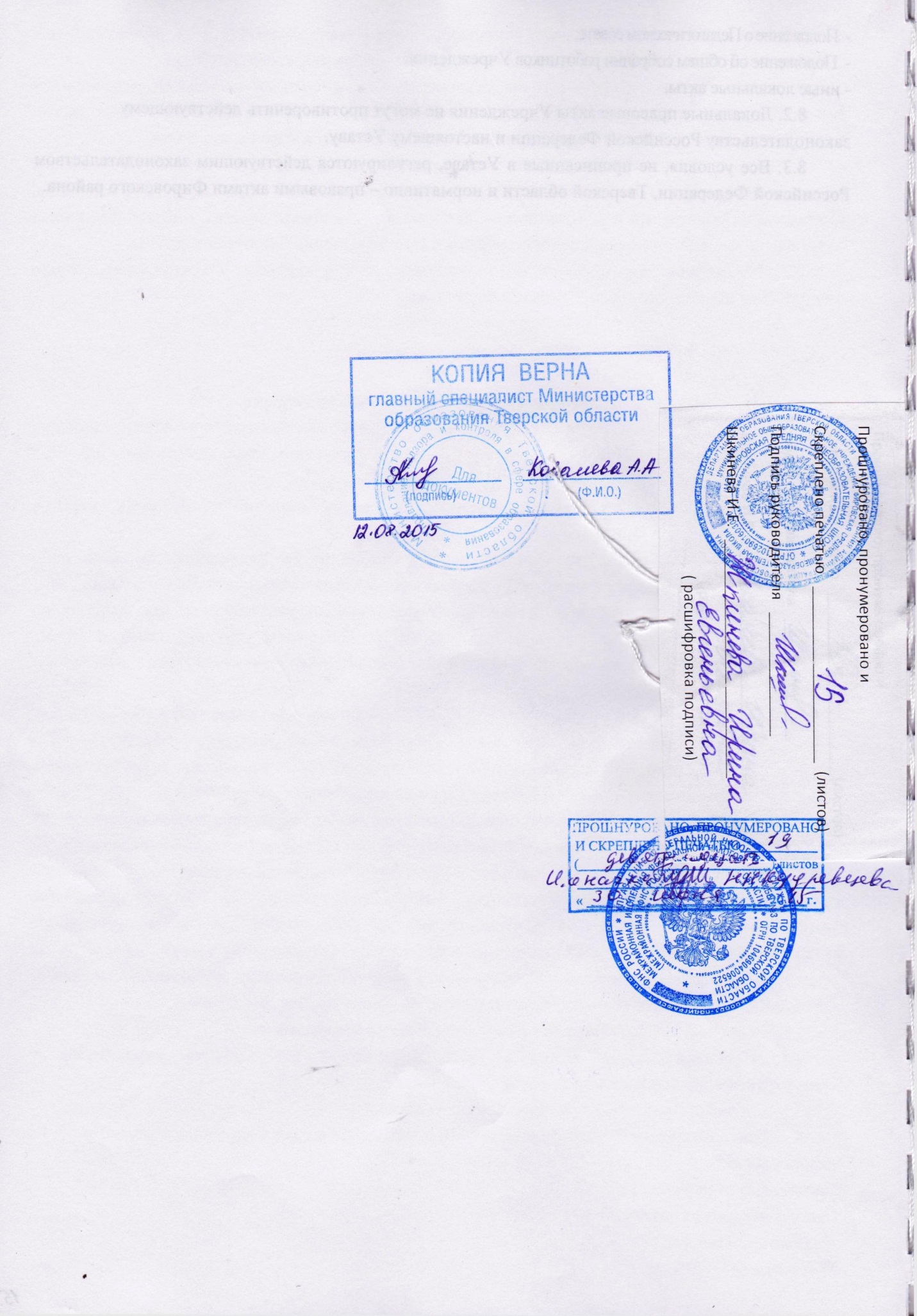 